ПЛАН
ЗАСТРОЙКИ КОМПЕТЕНЦИИ «БЕЗОПАСНОСТЬ ЖИЗНЕДЕЯТЕЛЬНОСТИ НА СУДНЕ»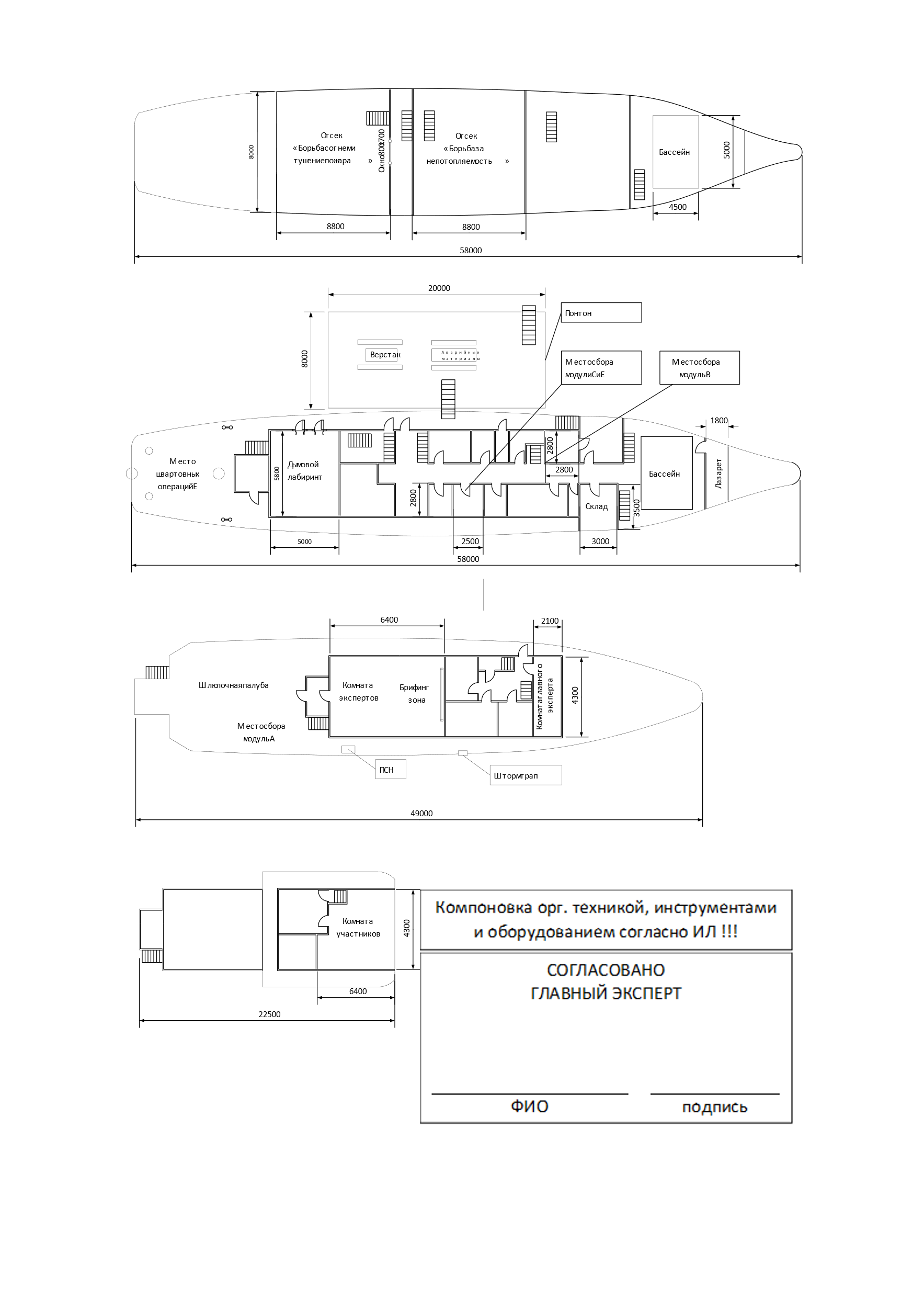 